COWBEL Application for membership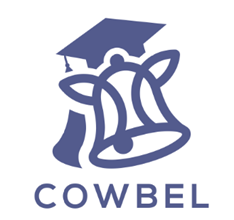 to join the Consortium on Workplace Based Education and Learningwww.COWBEL.org send to DrJWeale@COWBEL.org The Consortium on Workplace Based Education and Learning (COWBEL) is registered as a 501 (c)(3) organization (pending IRS approval). The COWBEL Executive Board will review his application and determine by the COWBEL Bylaws and other such guidelines whether groups or organizations meet the qualification necessary for membership to COWBEL. All such qualified applicants shall become members upon notice from COWBEL and payment of dues.Please provide any additional information not covered in this document that you would like the COWBEL Executive Board to consider.Date:Name of organization:Name of contact person representing organization:Contact informationPhone number:Email address:Physical Address:Mailing Address:Website:Membership category applying for:□ Core membership	Majority of veterinary clinical program delivered using the distributed model – voting members. Faculty of core membership institutions may serve on committees as full voting members. □ Affiliate membership 	Organization does not qualify for core membership but is involved in teaching veterinary medicine. This category includes currently established veterinary programs that do not have the majority of their clinical program delivered using a distributed model and institutions exploring implementing a distributed veterinary clinical educational model. Faculty of affiliate member institutions serve on committees in a non-voting capacity with the approval of the COWBEL Executive Board. □ Sponsoring partner 	Organizations interested in the success of COWBEL and providing input and advice to COWBEL on current and future projects. Sponsoring partner representatives may serve on the COWBEL Industry Advisory Committee.Description of organization:Why do you wish to join COWBEL?Other items you wish to share? Benefits of joining COWBELRegular conversations with leaders of veterinary distributed educationAccess to shared documents and resourcesParticipation in various committees, taskforces and COWBEL projectsAbility to impact veterinary educators, veterinarian partners, and veterinary students.Opportunity to have a voice in the future of veterinary education	